Wellspring Academy Trust 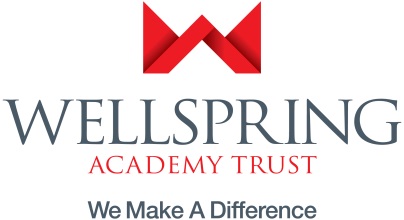 Job Description Post Title: Maintenance Operatives (Projects)Reporting to:  Estates ManagerSalary within the range: Indicative grade JE17 (NELC)/Grade 4(LCC) Working hour: 37/week Purpose of the postTo provide a professional and comprehensive Estate Management service to the Trust, ensuring that sites operate efficiently and effectively, achieving and maintaining the full suite statutory responsibilities and regulations Main Duties and Responsibilities To complete planned maintenance tasks in an efficient and effective manner within agreed timescales.To complete reactive maintenance tasks in an efficient and effective manner within agreed timescales.To undertake Project works as directed by line managers.Ensuring the security and general appearance of the buildings and surrounding areas are maintained in accordance with the required standards.The post holder will be expected to observe safe working practices in carrying out the required duties and ensure that instructions specified by technical consultants, contractors and manufacturers are adhered to.To ensure heating plant and equipment is efficiently and effectively operated, making adjustments as necessary and reporting defects and malfunctions.To be responsible for maintaining the security of the premises and its contents in accordance with the school’s current requirements. Opening and locking up of the school including lights and internal doors. To clean light fittings and to test lighting systems weekly replacing where necessary minor parts such as tubes, bulbs, fuse starters and diffusers, in accordance with safe working practices.To arrange to clear blockages, remove foreign matter form sinks, toilets, drains, kitchen grease traps etc and clean up spillages as required.To be responsible for cleaning the school building and site as requested by managers. To carry out general brickwork, concreting and plastering as requested by managers.Handing doors, fitting windows and carrying out any joinery works when required and requested by managers. To carry out repairs to any damaged furniture as requested by managers. To carry out periodic paint and decorating as requested by managers. MiscellaneousUndertake administrative tasksHold a strong, detailed understanding of all relevant health and safety and broader operational policies and procedures, including operational, personnel, child protection, data protection, financial.Ensure equality of opportunity is afforded to all persons both internal and external to the Trust, actively eliminating any direct or indirect discriminatory practice.Participate in training and other learning activities and performance development as required.Standard Duties in all Trust Job DescriptionShow a commitment to diversity, equal opportunities and anti-discriminatory practicesShow a commitment to ensuring that children and young people learn in a safe environmentParticipate in relevant and appropriate training and development as required.Method of WorkingThe Wellspring Academy Trust expects all staff to work effectively and co-operatively as part of a team, delivering high quality support. This requires dealing with people politely and tactfully, and in accordance with Trust guidelines, policies and procedures. Wellspring Team members are expected to respect confidentiality and safeguarding practices at all times.Public RelationsConsiderable importance is attached to the public relations aspect of our work. Members of the Team must project a positive image of the Trust at all times and through all activity. DBS CertificateThe Wellspring Academy Trust takes its duty to safeguard the young people with which it works seriously. All Wellspring Team Members are required to undertake a Disclosure and Barring Service (DBS) check. Wellspring Academy Trust 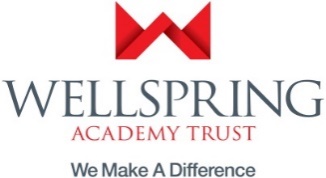 Person SpecificationSectionInformation Essential / DesirableHow IdentifiedEducation and Training4 GCSEs (A* - C) or equivalent.EssentialApplication form/ InterviewWilling to undertake further training and development and expected to maintain their IPD/CPDEssentialApplication form/ InterviewTo have verifiable skills or qualifications in at least two trades: - Carpentry, brick laying/masonry works, Plastering, Tiling, Ground works, roofing, flooring, plumbing or decorations Or a min 2 years’ experience working on a building site or within Facilities maintenance  EssentialApplication form/ InterviewHave a commitment to Continual Professional Development.EssentialApplication form/ InterviewLegionella Awareness Desirable Application form/ InterviewCherry Picker or Scissor lift MEWP Certificate Desirable Application form/ InterviewAsbestos AwarenessDesirable Application form/ InterviewExperienceWorking within an educational environment on building projects DesirableApplication form/ InterviewWorking as part an estate maintenance team EssentialApplication form/ InterviewMinimum of 2 years’ project experience This is to be verified by previous employment recordsEssentialApplication form/ InterviewSkills and AbilitiesExcellent communication skills.EssentialApplication form/ InterviewStrong ICT literacy in main packages eg. Office.EssentialApplication form/ InterviewHave a flexible approach to working.EssentialApplication form/ InterviewOperate on own initiative and work independentlyEssentialApplication form/ InterviewWell organized, working effectively and efficiently, meeting deadlines under pressureEssentialApplication form/ InterviewBe able to relate positively to pupils and adultsEssentialApplication form/ InterviewMaintain high standards of work.  EssentialApplication form/ InterviewAble to work as part of a highly functioning team.EssentialApplication form/ InterviewAdditional RequirementsOperate with the highest standards of personal/professional conduct and integrityEssentialInterviewWilling to work flexibly in accordance with policies and procedures to meet the operational needs of the Trust.  EssentialInterviewWilling to undertake training and continuous professional development in connection with the post.EssentialInterviewWork in accordance with the Trust’s values and behaviors.EssentialInterviewAble to undertake any travel in connection with the post. EssentialInterviewAble to demonstrate sound understanding of equality/diversity in the workplace and services provided especially in the access to delivery of the education of pupils and of own non-discriminatory practice and attitudeEssentialInterviewSatisfactory DBS disclosure to work in an environment dealing with young peopleEssentialInterviewAbility to form and maintain appropriate relationships and personal boundaries with children, young people and vulnerable adultsEssentialInterviewA commitment to safeguarding and promoting welfare for allEssentialInterview